DESCRIPTIF TYPE ECOPHONECOPHON MASTER Eg 					       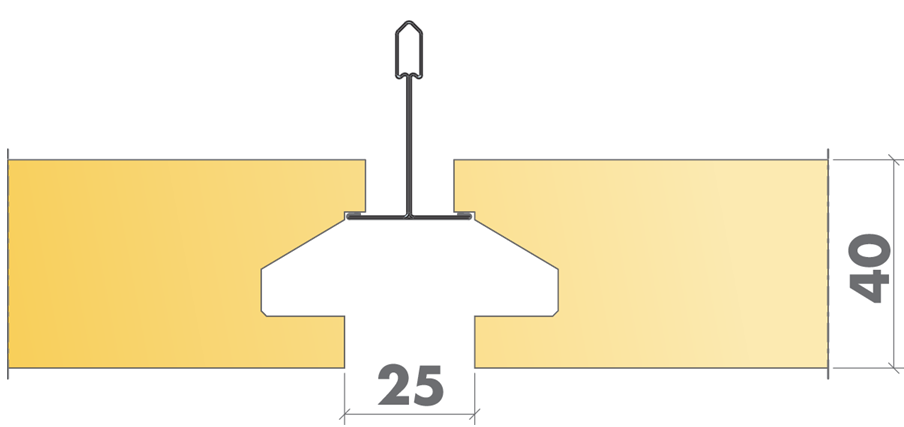 Le système sera composé de dalles de plafond en laine de verre type Ecophon Master (Bord Eg) ép. 40mm en modules 600x600 mm, 1200x600 mm, 2400x600 ou 1200x1200 mm posés sur ossature semi-encastrée en acier galvanisé en T 24 mm type Connect C1 noir, porteurs de 3,7 m suspendus tous les 1,2m ou tous les 0,6m par des suspentes réglables, entretoises de 1,2m et entretoises de 0,6m. Le bord feuilluré sera vif et net et formera un joint creux de 25 mm de largeur et 30 mm de profondeur lorsqu'il sera posé sur l'ossature, formant un aspect flottant. Le joint creux apparaitra noir. Les 4 modules pourront être mixés pour former un assemblage de rectangles et carrés de tailles différentes dans un même espace. Des luminaires LED 600x600 à même bord Eg seront compatibles.Le poids su système sera de 5 kg/m². La face apparente de la dalle de plafond suspendu sera traitée avec un revêtement lisse et homogène Akutex™ FT: une peinture nano poreuse à l’eau. Les bords seront peints. 22 Couleurs standard seront disponibles.Installation : Le système devra être mis en œuvre selon le schéma de montage M498, M499, ou M500, et conformément à la norme NF 68-203 / DTU 58.1. Les dalles seront facilement démontables. Apparence visuelle : Le code couleur NCS le plus proche de la face apparente sera S 0500-N. La réflexion à la lumière sera de 85%. Le niveau de brillance devra être < 1.Performance d’absorption acoustique : Le plafond sera de classe d’absorption acoustique A, avec un coefficient d’absorption acoustique pondéré αw de 1.00 avec plenum (hht) de 80 mm et un coefficient d’absorption pratique αp par bande d’octave de :Les valeurs seront mesurées selon la norme EN ISO 354 et la classification sera selon la norme EN ISO 11654.Classe d'articulation : Performance d’intelligibilité, la classe d'articulation AC (1,5) sera de 200 selon la norme ASTM E 1111 et E 1110.Sécurité incendie : Les dalles auront une classe de réaction au feu A2-s1, d0 selon la norme EN 13501-1. Le système de suspension sera classé A1. La dalle en laine de verre sera testée et classée non combustible selon la norme EN ISO 1182 ;Stabilité mécanique : Les dalles devront rester 100% stable dans des environnements pouvant atteindre 95% d’humidité relative à une température de 30°C . Elles seront testées suivant la norme EN 13964 :2014, Annexe F.Qualité de l’air intérieur et bien-être : Les dalles bénéficieront du niveau d’émission de substances volatiles dans l’air intérieur (Arrêté du 19 avril 2011), de classe A. Elles seront certifiées M1 selon le label finlandais pour l’ambiance climatique intérieure. Les dalles seront dépourvues de substances préoccupantes (SVHC) supérieures à 100 ppm, tel que définie par le règlement européen REACH (n°1907/2006).Empreinte environnementale : L’analyse du cycle de vie des dalles sera réalisée suivant la norme EN 15804 et ISO 14025 et sera vérifiée par une tierce partie dans une DEP (Déclaration Environnement Produit).Circularité : Les dalles seront 100% recyclables.Marquage CE : Le système sera marqué CE, selon la norme harmonisée EN 13964 :2014 (plafonds suspendus, exigences et méthodes d’essais) incluant une déclaration de performance (Dop).Entretien : La dalle pourra être époussetée à l’air comprimé ou dépoussiérée à l'aspirateur quotidiennement et / ou nettoyée avec un chiffon humide une fois par semaine.Master EEphhtαp Coefficient d'absorption pratiqueαp Coefficient d'absorption pratiqueαp Coefficient d'absorption pratiqueαp Coefficient d'absorption pratiqueαp Coefficient d'absorption pratiqueαp Coefficient d'absorption pratiqueαwClasse d’absorption acoustiqueMaster Emmmm125 Hz250 Hz500 Hz1000 Hz2000 Hz4000 HzαwClasse d’absorption acoustique-40800.250.800,950,951.000,951.00A-402000.450.800.850,951.001.000,95A